Об утверждении Положения о порядке эксплуатации, размещения и (или) установки информационных конструкций, согласования эскизного проекта размещения и (или) установки информационных конструкций на фасаде здания, строения, сооружения на территории муниципального образования город Новороссийск.Настоящее Положение разработано в соответствии с Федеральным законом от 6 октября 2003 года № 131-ФЗ «Об общих принципах организации местного самоуправления в Российской Федерации», Федеральным законом от 1 июня 2005 года № 53-ФЗ «О государственном языке Российской Федерации», Решением городской Думы муниципального образования город Новороссийск от 26 сентября 2017 года № 228 «Об утверждении Положения о правилах организации содержания объектов внешнего благоустройства, инженерной инфраструктуры и санитарного состояния городских территорий муниципального образования город Новороссийск», руководствуясь пунктом 34 Устава муниципального образования город Новороссийск,                              п о с т а н о в л я ю:1. Утвердить Положение о порядке эксплуатации, размещения и (или) установки информационных конструкций, согласования эскизного проекта размещения и (или) установки информационных конструкций на фасаде здания, строения, сооружения.2. Информационные конструкции, размещенные до момента вступления в силу настоящего постановления и не соответствующие настоящим требованиям, подлежат приведению в соответствие с требованиями в срок до 01.02.2022.3. Отделу информационной политики и средств массовой информации разместить настоящее постановление на официальном сайте администрации муниципального образования город Новороссийск и опубликовать в печатном бюллетене «Вестник муниципального образования город Новороссийск».4. Контроль за выполнением настоящего постановления возложить на заместителя главы муниципального образования Меланиди Д.К.5. Постановление вступает в силу со дня его официального опубликования.Глава муниципального образования					           И.А. Дяченко		УТВЕРЖДЕНОпостановлением администрации  муниципального образования город Новороссийскот _______________№_________ПОЛОЖЕНИЕо порядке эксплуатации, размещения и (или) установки информационных конструкций, согласования эскизного проекта размещения и (или) установки информационных конструкций на фасаде здания, строения, сооружения на территории муниципального образования город Новороссийск.1. Общие положения	1.1. Настоящее Положение разработано в целях сохранения внешнего архитектурного облика сложившейся застройки муниципального образования город Новороссийск путем определения, упорядочения мест размещения информационных конструкций, определения видов и типов информационных конструкций, допустимых к размещению на территории города Новороссийск, и требований к их размещению, определения порядка согласования внешнего вида информационных конструкций.	1.2. Действие настоящего Положения распространяется на всю территорию муниципального образования город Новороссийск независимо от ведомственной принадлежности или формы собственности здания, строения, сооружения.	1.3. Информация, размещаемая на информационных конструкциях:	сведения, предусмотренные законом Российской Федерации от 7 февраля 1992 года № 2300-1 «О защите прав потребителей»;	информация о профиле деятельности юридического лица, индивидуального предпринимателя и (или) виде реализуемых ими товаров, оказываемых услуг и (или) их наименование (в том числе фирменное наименование, коммерческое обозначение, обозначение товарного знака, знака обслуживания) в месте фактического нахождения или осуществления деятельности юридического лица, индивидуального предпринимателя.	1.4. Действие настоящего Положения не распространяется на:конструкции, носящие рекламный характер;знаки дорожного движения, в том числе на указатели в отношении объектов, расположенных на улично-дорожной сети города, а также указателей на временных ограждениях мест проведения работ по строительству, реконструкции объектов капитального строительства на территории муниципального образования город Новороссийск.	1.5. В целях применения настоящего Положения используются следующие основные понятия и определения:	внешний архитектурный облик сложившейся застройки - визуальное впечатление о городе и его художественных ценностях, складывающееся по реальному внешне воспринимаемому и последовательно формируемому представлению о выразительных качествах города (архитектурно-художественное построение, наполнение и содержание);	архитектурно-градостроительный облик здания, строения, сооружения, стационарного и нестационарного объекта - совокупность композиционных приемов и фасадных решений объекта, включающих колористическое решение, архитектурно-художественную подсветку, размещение рекламных и информационных конструкций на всем протяжении фасада;	вывеска - информационная конструкция, размещаемая на фасаде здания, строения, сооружения, стационарного и нестационарного торгового объекта, в том числе в витринах, в месте фактического нахождения или осуществления деятельности юридического лица или индивидуального предпринимателя, состоящая из текстовой части и графической части (художественный элемент);	светопрозрачные конструкции - окна, остекленные двери, фрамуги над дверями, витражи, витрины, светопрозрачные фасады;	подложка вывески - часть вывески, прикрывающая участок фасада к которому крепится текстовая и графическая часть вывески;	фриз здания - специально выделенная горизонтальная полоса на фасаде здания, строения, сооружения.	1.6. Размещение информационных конструкций на территории муниципального образования город Новороссийск с нарушением настоящего Положения не допускается.2. Типы и виды информационных конструкций	2.1. На территории муниципального образования город Новороссийск могут быть размещены информационные конструкции следующих видов:	настенные вывески - информационные конструкции, располагаемые на внешних поверхностях фасадов зданий, строений, сооружений, включающие текстовую часть и художественный элемент, состоящие из элементов крепления к внешним поверхностям фасадов, каркаса и информационного поля;	консольные вывески - двухсторонние информационные конструкции с внутренней подсветкой, устанавливаемые перпендикулярно к фасадам здания, строения, сооружения;	витринные вывески - информационные конструкции, располагаемые с внутренней стороны остекления светопрозрачной конструкции зданий, строений, сооружений, стационарных и нестационарных торговых объектов;	режимные таблички - информационные конструкции, размещаемые на участках фасада, непосредственно у входа (справа или слева) в помещение, занимаемое юридическим лицом, индивидуальным предпринимателем, на входных дверях или на светопрозрачной конструкции здания, строения, сооружения, стационарного и нестационарного торгового объекта, содержащие сведения, предусмотренные законом Российской Федерации от 7 февраля 1992 года № 2300-1 «О защите прав потребителей».	2.2. Допускается размещение настенных конструкций следующих видов:	отдельные элементы без использования подложки;	отдельные элементы с подложкой;	световой короб простой формы - объемные прямоугольные конструкции, выполненные в одностороннем варианте с внутренней подсветкой;	световой короб сложной формы - объемные фигурные конструкции, выполненные в одностороннем варианте с внутренней подсветкой.	2.3. Допускается размещение консольных вывесок следующих видов:	консольные вывески без подложки;	консольные вывески с подложкой.	2.4. Размещение на территории муниципального образования город Новороссийск информационных конструкций, не относящихся к указанным в настоящем разделе типам и видам, не допускается и является нарушением внешнего архитектурного облика сложившейся застройки город Новороссийск.3. Требований к размещению информационных конструкций	3.1. В целях сохранения архитектурно-градостроительного облика здания, строения, сооружения к допустимым к размещению информационных конструкций на территории муниципального образования город Новороссийск предъявляются следующие общие требования:	3.1.1. Проектирование, изготовление и размещение информационных конструкций должны осуществляться в соответствии с требованиями федеральных законов и принятых в соответствии с ними иных нормативных правовых актов Российской Федерации, законов и иных нормативных правовых актов города Новороссийск, муниципальных правовых актов органов местного самоуправления города Новороссийск;	3.1.2. Размещение на вывесках информации должно осуществляться с соблюдением требований законодательства о государственном языке Российской Федерации;	3.1.3. Цветовое решение информационной конструкции должно сочетаться с цветовым решением фасадов зданий, строений, сооружений, стационарных и нестационарных торговых объектов, если иное не определено зарегистрированным товарным знаком, знаком обслуживания;	3.1.4. Крепления информационных конструкций должны быть выкрашены в цвет фасада или фриза (при его наличии);	3.1.5. Фризы с вывесками следует окрашивать в цвет фасада или в нейтральный, сочетающийся с цветовым решением фасада здания.	3.2. На внешних поверхностях одного здания, строения, сооружения организация, индивидуальный предприниматель вправе установить не более одной информационной конструкции.	3.3. Требования к размещению настенных вывесок:	размещать вывески в виде единичной конструкции или комплекса взаимосвязанных элементов одной информационной конструкции, состоящей из текстовой части и художественных элементов;	световые элементы внешней подсветки вывески должны быть направлены вниз;	предусмотреть максимальную высоту информационных конструкций не более 0,5 м, длину - 70 процентов от длины фасада, соответствующей занимаемым данными организациями, индивидуальными предпринимателями помещениям;	размещать вывески между 1 и 2 этажами с соблюдением расстояния от верхней части вывески до нижнего уровня окна 2 этажа не менее 0,4 м (для многоквартирных домов);	размещать в один высотный ряд на единой горизонтальной линии (на одном уровне, высоте) на одном фасаде здания, строения, сооружения, стационарного и нестационарного торгового объекта вывески нескольких юридических лиц, индивидуальных предпринимателей с учетом общего архитектурно-градостроительного облика здания, строения, сооружения, стационарного и нестационарного торгового объекта;	при размещении вывески над окнами подвального или цокольного этажа необходимо предусмотреть не менее 0,6 м от уровня земли до нижнего края конструкции (при этом конструкция не должна выступать от плоскости фасада более чем на 0,1 м).	информационное поле настенных конструкций, размещаемых на фасадах объектов, являющихся объектами культурного наследия должно выполняться из отдельных элементов (букв, обозначений, декоративных элементов и т.д.), без использования подложки в виде непрозрачной основы для их крепления.	3.4. Требования к размещению консольных вывесок:	предусмотреть максимальный размер вывесок не более 0,5 х 0,5 м.	При наличии на фасаде объекта настенных конструкций консольные конструкции располагаются с ними на единой горизонтальной оси.	3.5. Требования к размещению витринных вывесок:	витринная вывеска размещается с внутренней стороны помещения;	предусмотреть размер витринных конструкций не более 30 процентов площади светопрозрачной конструкции;	витринная вывеска должна размещаться в верхней части светопрозрачной конструкции или по центру;	в арочном проеме верхняя грань вывески устанавливается по линии начала скругления.	При размещении вывески в витрине (с ее внутренней стороны) расстояние от остекления витрины до витринной конструкции должно составлять не менее 0,15 м.	3.6. Требования к размещению режимных табличек:	Допускается размещать непосредственно у входа (справа или слева) в помещение или на входных дверях, но не выше уровня дверного проема или на плоских участках фасада, свободных от архитектурных элементов на здании, строении, сооружении, стационарных и нестационарных торговых объектов, где осуществляет деятельность юридическое лицо, индивидуальный предприниматель. Предусмотреть максимальный размер по длине не более 0,4 м, по высоте - не более 0,6 м.	Допускается размещение режимных табличек на дверях входных групп, в том числе методом нанесения трафаретной печати или иными аналогичными методами на остекление дверей. Максимальный размер данных вывесок не должен превышать:	по высоте - 0,40 м; по длине - 0,30 м.	3.7. При размещении на территории муниципального образования город Новороссийск информационных конструкций, в случае размещения вывесок на внешних поверхностях многоквартирных домов запрещается:нарушение геометрических параметров (размеров) вывесок;нарушение установленных требований к местам размещения вывесок;вертикальный порядок расположения букв на информационном поле вывески;размещение вывесок выше линии второго этажа (линии перекрытий между первым и вторым этажами), включая крыши;размещение вывесок на козырьках зданий;полное перекрытие (закрытие) оконных и дверных проемов, а также витражей и витрин;размещение вывесок в оконных проемах;размещение вывесок на архитектурных деталях фасадов объектов (в том числе на колоннах, пилястрах, орнаментах, лепнине);размещение вывесок на расстоянии ближе чем 1 м от мемориальных досок;перекрытие (закрытие) указателей наименований улиц и номеров домов;размещение настенных вывесок одна над другой;размещение консольных вывесок на расстоянии менее 10 м друг от друга, а также одной консольной вывески над другой;размещение путем непосредственного нанесения на поверхность фасада декоративно-художественного и (или) текстового изображения (методом покраски, наклейки и иными методами);размещение вывесок с помощью демонстрации постеров на динамических системах смены изображений (роллерные системы, системы поворотных панелей - призматроны и др.) или с помощью изображения, демонстрируемого на электронных носителях (экраны (телевизоры), бегущая строка и т.д.);окраска и покрытие декоративными пленками поверхности остекления витрин;замена остекления витрин световыми коробами;устройство в витрине конструкций электронных носителей-экранов (телевизоров) на всю высоту и (или) длину остекления витрины;размещение вывесок с использованием картона, ткани, баннерной ткани (за исключением афиш);размещение вывесок с использованием неоновых светильников, мигающих (мерцающих) элементов.	3.8. В случае размещения вывесок на внешних поверхностях иных зданий, строений, сооружений (кроме многоквартирных домов):нарушение геометрических параметров (размеров) вывесок (за исключением случаев размещения вывесок на торговых, развлекательных центрах, кинотеатрах, театрах, цирках, автозаправочных станциях);нарушение установленных требований к местам размещения вывесок;вертикальный порядок расположения букв на информационном поле вывески;размещение вывесок на козырьках зданий, строений, сооружений;полное перекрытие (закрытие) оконных и дверных проемов, а также витражей и витрин;размещение вывесок в оконных проемах;размещение вывесок на архитектурных деталях фасадов объектов (в том числе на колоннах, пилястрах, орнаментах, лепнине);размещение вывесок на расстоянии ближе чем 1 м от мемориальных досок;перекрытие (закрытие) указателей наименований улиц и номеров домов;размещение настенных вывесок одна над другой (за исключением случаев размещения вывесок в соответствии с дизайн-проектом);размещение консольных вывесок на расстоянии менее 10 м друг от друга, а также одной консольной вывески над другой;размещение вывесок (за исключением уникальных информационных конструкций) путем непосредственного нанесения на поверхность фасада декоративно-художественного и (или) текстового изображения (методом покраски, наклейки и иными методами);размещение вывесок с помощью демонстрации постеров на динамических системах смены изображений (роллерные системы, системы поворотных панелей - призматроны и др.) или с помощью изображения, демонстрируемого на электронных носителях (экраны (телевизоры), бегущая строка и т.д.);окраска и покрытие декоративными пленками поверхности остекления витрин;замена остекления витрин световыми коробами;устройство в витрине конструкций электронных носителей - экранов (телевизоров) на всю высоту и (или) длину остекления витрины;размещение вывесок с использованием картона, ткани, баннерной ткани;размещение вывесок с использованием неоновых светильников, мигающих (мерцающих) элементов.	3.9. Запрещается размещение вывесок на ограждающих конструкциях (заборах, шлагбаумах, ограждениях, перилах и т.д.).	3.10. Запрещается размещение вывесок в виде отдельно стоящих сборно-разборных (складных) конструкций - штендеров.	3.11. Запрещается размещение вывесок на внешних поверхностях объектов незавершенного строительства.	3.12. Несоблюдение требований, указанных в настоящем разделе, является нарушением архитектурно-градостроительного облика зданий, строений, сооружений, стационарных и нестационарных торговых объектов.4. Разрешительные документы на размещение и эксплуатацию информационных конструкций	4.1. Согласование эскизного проекта размещения информационных конструкций (далее - эскизный проект) осуществляет отдел эстетики городской среды и наружной рекламы администрации муниципального образования город Новороссийск (далее – ОЭГСиНР).	4.2. Заявителями являются физические, юридические лица, индивидуальные предприниматели.	От имени заявителя заявление на согласование эскизного проекта может подать представитель заявителя, действующий в силу полномочий, основанных на доверенности (далее - представитель заявителя).	4.3. Согласование эскизного проекта осуществляется ОЭГСиНР на основании заявления по форме согласно приложению к настоящему Положению.	4.4. Для получения согласования эскизного проекта информационной конструкции заявителю необходимо представить следующие документы:	заявление о выдаче разрешения на размещение и эксплуатацию информационной конструкции по форме согласно приложению к настоящему Положению;	документ, подтверждающий полномочия представителя заявителя, если с заявлением обращается представитель заявителя;	эскизный проект выполняется заявителем в соответствии с требованиями, изложенными в п. 27.3 раздела 27 Решения городской Думы муниципального образования город Новороссийск от 26 сентября 2017 года № 228 «Об утверждении Положения о правилах организации содержания объектов внешнего благоустройства, инженерной инфраструктуры и санитарного состояния городских территорий муниципального образования город Новороссийск», состоящий из пояснительной части с обязательным указанием типа и вида информационной конструкции, графической части с отображением размеров, способа крепления информационной конструкции, а также с приложением цветных фотографий фасада, на котором планируется разместить информационную конструкцию, и компьютерного монтажа, показывающего размещение информационной конструкции на фасаде здания, строения, сооружения, стационарного и нестационарного торгового объекта; 	правоустанавливающие (правоудостоверяющие) документы на объект недвижимого имущества, в котором юридическим лицом, индивидуальным предпринимателем осуществляется деятельность (в случае если сведения о правах на объект недвижимости отсутствуют в Едином государственном реестре недвижимости);	письменное согласие собственника или иного законного владельца соответствующего недвижимого имущества на присоединение к этому имуществу информационной конструкции, если заявитель не является собственником или иным законным владельцем имущества;	согласие уполномоченного органа, в случае принадлежности здания к объектам культурного (исторического) наследия.	4.5. Заявитель вправе представить следующие документы:	выписку из Единого государственного реестра юридических лиц о юридическом лице, являющемся заявителем;	выписку из Единого государственного реестра индивидуальных предпринимателей об индивидуальном предпринимателе, являющемся заявителем;	свидетельство на товарный знак, знак обслуживания;	правоустанавливающие (правоудостоверяющие) документы на объект недвижимого имущества, в котором юридическим лицом, индивидуальным предпринимателем осуществляется деятельность (в случае если сведения о правах на объект недвижимости содержатся в Едином государственном реестре недвижимости).	4.6. В случае присоединения информационной конструкции на фасад многоквартирного дома письменное согласие собственников помещений не требуется.	4.7. Комплект документов формируется отдельно для каждой информационной конструкции.	4.8. Основаниями для отказа в согласовании эскизного проекта информационной конструкции являются:	непредставление документов, предусмотренных пунктом 4.4. настоящего положения, и (или) наличие недостоверных сведений в представленных документах;	нарушение внешнего архитектурного облика сложившейся застройки города Новороссийск;	нарушение архитектурно-градостроительного облика здания, строения, сооружения, стационарного и нестационарного торгового объекта;	предоставление другому лицу в установленном порядке права размещения информационной конструкции на данном месте;	несоответствие требований к размещению информационных конструкций, указанных в разделе 3 настоящего Положения.	4.9. В заявлении указывается один из следующих способов уведомления о принятом решении уполномоченным органом:	в виде бумажного документа, который выдается заявителю лично, либо представителю заявителя (при обращении представителя заявителя);	в виде электронного документа, который направляется уполномоченным органом заявителю посредством электронной почты.	ОЭГСиНР рассматривает заявление о согласовании эскизного проекта и приложенные к нему документы в течение 30 рабочих дней со дня подачи документов и принимает одно из следующих решений:	1) о согласовании эскизного проекта;	2) об отказе в согласовании эскизного проекта.	4.10. В случае принятия решения о согласовании в нижнем правом углу эскизного проекта проставляется печать, дата и Ф.И.О. уполномоченного лица.	4.11. Согласование эскизного проекта информационной конструкции осуществляется на срок, указанный в заявлении, но не более чем на 3 года.	4.12. Отказ в выдаче согласования эскизного проекта выносится в форме уведомления при наличии оснований, указанных в п. 4.8 настоящего Положения.	4.13. Решение о согласовании или отказе в согласовании эскизного проекта направляется в форме электронного документа по адресу электронной почты, в виде бумажного документа, который выдается заявителю лично, либо представителю заявителя (при обращении представителя заявителя, о чем ставится подпись в журнале о согласовании эскизных проектов на размещение информационных конструкций.	4.14. Размещение информационной конструкции без согласования с ОЭГСиНР не допускается. 5. Переходные положения	5.1. Информационные конструкции, установленные и планируемые к установке, должны соответствовать требованиям настоящего Положения.Заместитель главы муниципального образования                                             	       Д.К. Меланиди							Приложение 							к Положению о порядке 							эксплуатации, размещения и 							(или) установки информационных 							конструкций, согласования 							эскизного проекта размещения и 							(или) установки информационных 							конструкций на фасаде здания, 							строения, сооружения на территории 							муниципального образования 							город Новороссийск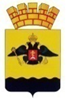 АДМИНИСТРАЦИЯ МУНИЦИПАЛЬНОГО ОБРАЗОВАНИЯ ГОРОД НОВОРОССИЙСКРоссия, 353900, Краснодарский край, г. Новороссийск, ул. Бирюзова, д. №6, к. № 516, тел. (8617) 671364Заявление о согласовании эскизного проекта размещения информационной конструкцииОт _________________________________________________________________(Ф.И.О. физического лица, полное наименование юридического лица, индивидуального предпринимателя)___________________________________________________________________в лице _____________________________________________________________(Ф.И.О. руководителя или иного уполномоченного лица)Контактная  информация  для  получения  уведомления,  получения  решения  о согласовании   либо  об  отказе  в  согласовании  эскизного  проекта:  тел. ________________________________________________________________ эл. почта____________________________________________________________(указать способ получения)Адрес фактического проживания (места фактического нахождения) ____________________________________________________________________________Прошу согласовать эскизный проект информационной конструкции, размещаемой на фасаде здания, строения, сооружения сроком на ______________________________________________________________________________Сведения об информационной конструкции:вид информационной конструкции: ___________________________________;тип информационной конструкции: ___________________________________;размер и площадь информационной конструкции: _______________________;наличие освещения: ________________________________________________;адрес размещения: _________________________________________________.Сведения об имуществе, к которому присоединяется информационная конструкция:___________________________________________________________________________________________________________________________(кадастровый номер объекта недвижимости, в котором юридическое лицо, индивидуальный___________________________________________________________________предприниматель осуществляет деятельность)Прилагаю документы (информацию, сведения, данные) в составе:________________________________________________________________________________________________________________________________________________________________________________________________________________________________________________________________________________________________________________________________________________________________________________________________________________________________________________________________________________________________Я, ________________________________________________, даю согласие                                                         (ФИО заявителя)на обработку моих персональных  данных  в соответствии с Федеральным законом от 27 июля 2006 г. № 152-ФЗ "О персональных данных"."___" _____________ 20___ г                                     _______________________                                                                                              (подпись заявителя)Заместитель главы муниципального образования                                             	       Д.К. Меланиди